СОВЕТ  ДЕПУТАТОВ ДОБРИНСКОГО МУНИЦИПАЛЬНОГО РАЙОНАЛипецкой области24-я сессия  VI-го созываРЕШЕНИЕ27.11.2017г.                                  п.Добринка	                                    №187-рсО внесении изменений в Положение «О денежном содержании и социальных гарантиях лиц, замещающих должности муниципальной службы Добринского муниципального района»Рассмотрев представленный администрацией Добринского муниципального района проект изменений в Положение «О денежном содержании и социальных гарантиях лиц, замещающих должности муниципальной службы Добринского муниципального района», в соответствии со статьей 1 Закона  Липецкой  области    от 19 июня 2017 года  N 80-ОЗ «О внесении изменений в Закон Липецкой области «О правовом регулировании вопросов муниципальной службы Липецкой области», руководствуясь ч.6 ст. 50, ст.27 Устава Добринского муниципального района, учитывая решение постоянной комиссии по правовым вопросам, местному самоуправлению и работе с депутатами, Совет депутатов Добринского муниципального районаРЕШИЛ:1.Принять изменения в Положение «О денежном содержании и социальных гарантиях лиц, замещающих должности муниципальной службы Добринского муниципального района» (прилагается).2. Направить указанный нормативный правовой акт главе Добринского муниципального района для подписания и официального опубликования.3. Настоящее решение вступает в силу со дня его принятия. Председатель Совета депутатовДобринского муниципального района 	                    	   	       М.Б.Денисов                                                                      Приняты                                                                            решением Совета депутатов                                                                            Добринского муниципального района                                                                                            от 27.11.2017г.  №187-рсИЗМЕНЕНИЯ В ПОЛОЖЕНИЕО ДЕНЕЖНОМ СОДЕРЖАНИИ И СОЦИАЛЬНЫХ ГАРАНТИЯХ ЛИЦ,ЗАМЕЩАЮЩИХ ДОЛЖНОСТИ МУНИЦИПАЛЬНОЙ СЛУЖБЫДОБРИНСКОГО МУНИЦИПАЛЬНОГО РАЙОНАВнести в Положение «О денежном содержании и социальных гарантиях лиц, замещающих должности муниципальной службы Добринского муниципального района», принятого решением Совета депутатов Добринского муниципального района от 27.09.2016г. №101-рс (с внесенными изменениями решением Совета депутатов Добринского муниципального района №169 от 15.08.2017г.), следующие изменения:1)В статье 2:а) таблицу части 3 изложить в следующей редакции:ГлаваДобринского муниципального района                                 С.П. Москворецкий 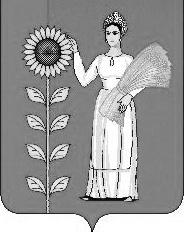 Наименование классного чинаразмер оклада за классный чин  Действительный муниципальный советник Липецкой области 1 класса2 692Действительный муниципальный советник Липецкой области 2 класса1 795Действительный муниципальный советник Липецкой области 3 класса898Муниципальный советник Липецкой области 1 класса2 298Муниципальный советник Липецкой области 2 класса1 532Муниципальный советник Липецкой области 3 класса766Референт муниципальной службы Липецкой области 1 класса1 662Референт муниципальной службы Липецкой области 2 класса1 108Референт муниципальной службы Липецкой области 3 класса554Секретарь муниципальной службы Липецкой области 1 класса990Секретарь муниципальной службы Липецкой области 2 класса660Секретарь муниципальной службы Липецкой области 3 класса330